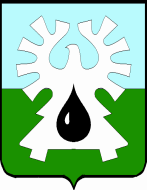 ГОРОДСКОЙ ОКРУГ УРАЙХанты-Мансийского автономного округа – ЮгрыАДМИНИСТРАЦИЯ ГОРОДА УРАЙПОСТАНОВление от 19.04.2021	№ 1005О признании утратившими силу постановлений администрации города УрайВ соответствии со статьей 48 Федерального закона от 06.10.2003 № 131-ФЗ «Об общих принципах организации местного самоуправления в Российской Федерации», статьей 35 Устава города Урай, на основании проведенного мониторинга правоприменения муниципальных нормативных правовых актов города Урай:1. Признать утратившими силу постановления администрации города Урай:1) от 25.04.2017 № 1065 «Об утверждении Положения о порядке комплектования муниципальных дошкольных образовательных организаций»;2) от 21.02.2018 № 391 «О внесении изменений в приложение к постановлению администрации города Урай от 25.04.2017 № 1065»;3) от 05.07.2018 № 1651 «О внесении изменения в приложение к постановлению администрации города Урай от 25.04.2017 № 1065»;4) от 11.04.2019 №847 «О внесении изменения в приложение к постановлению администрации города Урай от 25.04.2017 № 1065 «Об утверждении Положения о порядке комплектования муниципальных дошкольных образовательных организаций»;5) от 28.01.2020 № 196 «О внесении изменения в постановление администрации города Урай от 25.04.2017 № 1065 «Об утверждении Положения о порядке комплектования муниципальных дошкольных образовательных организаций».2. Опубликовать постановление в газете «Знамя» и разместить на официальном сайте органов местного самоуправления города Урай в информационно-телекоммуникационной сети «Интернет».3. Контроль за выполнением постановления возложить на заместителя главы города Урай Е.Н.Подбуцкую.Исполняющий обязанностиглавы города УрайВ.В.Гамузов